2018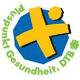 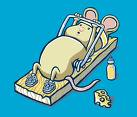 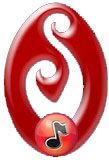 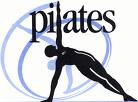 